SCHEMBRI, A. – JOHNSTON, T.: Sociolinguistic aspects of variation and change. In: PFAU, R. – M. STEINBACH, M. – WOLL, B. (eds.) Sign Language: An international handbook. Berlin: Mouton de Gruyter, 2012, s. 788-816.zpracovaly: E. Wandererová, D. Farhiullina3.5 Jednoruční versus obouruční formy v BSL a NZSLU symetrických dvouručních znaků může dojít k vypouštění nedominantní ruky (weak drop).Studie, jaké faktory mohou ovlivňovat vypouštění nedominantní ruky – 30 minut projevu v BSL na společenské akce a bohoslužbě.Bohoslužba: 6% weak drop u dvouručních znakůSpolečenská akce (neformální): 50% weak drop u dvouručních znakůStudie číselných znaků NZSL (číslice 6-10): Mladší generace pro tyto číslice využívá pouze dominantní ruku, zatímco starší generace použije dvouruční znak.3.6 Místo artikulace v Auslanu a NZSLVýzkum znaků: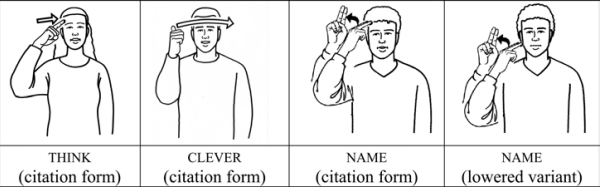 Místo artikulace u těchto znaků odráží jazykové i sociální faktory.Studie NZSL regionální rozdíly ve znacích (snížení místa artikulace) – věk nebyl významným faktorem.Studie Auslanu – větší změny místa artikulace u neslyšících žen.Jazyková změna „change from below“ ke které dochází bez velkého povědomí mezi uživateli znakového jazyka. zpracovaly: K. Holubová, K. Šimralová4.1 Regionální variantyÚvodLingvistika ZJ se o regionální varianty zajímá už od úplného začátku systematického studia ZJnapř. v příloze slovníku ASL z r. 1965 se Croneberg zabývá regionálními variantami v ASL konkrétně zjistil, že ve variantách užívaných ve Virginii a Severní Karolíně jsou viditelné dialektyX ale v Maini, Vermontu a New Hampshire žádné takové výrazně ohraničené dialekty nebyly
Regionální lexikální varianty byly nalezeny v mnoha ZJ, např. Francouzský ZJ (LSF)Italský ZJBrazilský ZJZJ Jihoafrické republikyFilipínský ZJIndopákistánský ZJ
I na malých územích byly nalezeny velmi odlišné regionální varianty, např.:Vlámský ZJ (ve vlámsky mluvících oblastech Belgie)Nizozemský ZJ v tomto jazyce bylo nalezeno celkem pět dialektů s velkými lexikálními rozdíly největší rozdíl je mezi jižní částí země a jejím zbytkemJe problém zaznamenávat lexikální varianty ve slovnících, proto často: buď vkládají do slovníků standardizované lexémynebo minimalizují počet vložených informacíV níže uvedených informacích bude čerpáno ze sociolingvistických studií ASL, auslanu, NZSL a BSL (varianty a důvody pro ně mají podobné důvody, proto tolik nezáleží na tom, na jakém jazyku to zpracováváme) Auslan Dvě hlavní regionální variantySeverní dialektJižní dialekt Tyto dva dialekty se nejvíce odlišují ve znacích pro čísla, barvy a nějaké další oblastiNějaké znaky v určitých částech slovníku jsou pro jednotlivá slova dokonce úplně odlišné Tyto dvě hlavní regionální varianty se nejspíše vyvinuly z BSL v 19. stol. Lexikální rozdíly jsou také někdy závislé na jednotlivých státech AustrálieNapř. znak ODPOLEDNE má 5 variant v 6 různých státech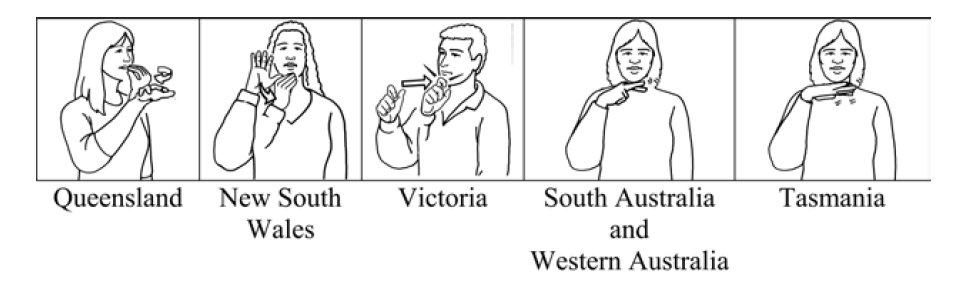 
Novozélandský znakový jazyk (NZSL)Tři hlavní regionální varianty (souvisí s místy nejvyšší koncentrace neslyšících – zejm. v “hlavních městech” jednotlivých regionů)Sever (Auckland)Střed (Wellington)Jih (Christchurch)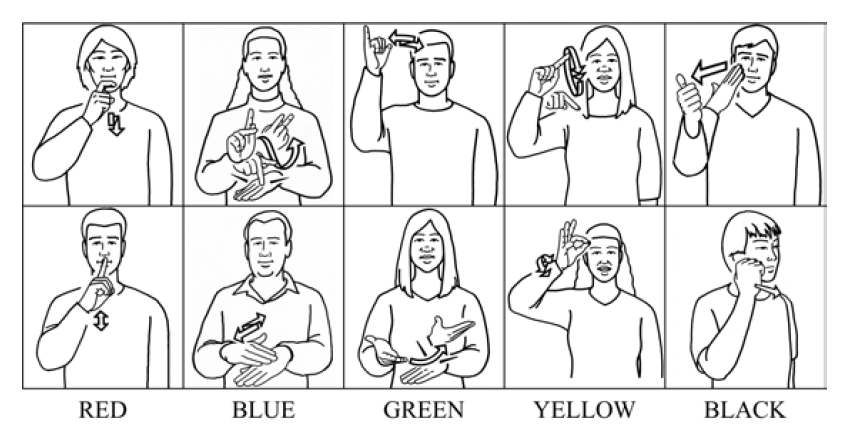 Varianty – horní řádek Sever, dolní řádek Jih


Britský znakový jazyk (BSL)Podobný auslanu v tom, že se velmi odlišují znaky pro barvy a číslanapř. znakující v Manchester užívají naprosto unikátní systém znaků pro číslaBohužel lexikální varianty v BSL jsou málo prozkoumané (ale pracuje se na tom)Americký znakový jazyk (ASL)Výzkum Shroyera a Shroyerové z r. 1984Proveden na 38 znakujících běloších Ve 25 státech Bylo jim ukázáno 130 tématických oblastí Získali celkem 1200 variant znakůProblémem je, že autoři nerozlišovali mezi fonologickými a lexikálními variantamiVarianty se opět koncetrovaly v určitých sémantických kategoriích – nejvíce ve znacích pro jídlo a pro zvířataVýzkum Lucas, Bayley a Valli z r. 2001207 znakujících34 podnětůDali si pozor na rozdělení fonologických a lexikálních variantVýsledek:V průměru existuje 7 lexikálních variant pro každý znakZnaky: BRZY, ZATKNOUT, OMDLÍT, CEREÁLIE, PODVÁDĚT a BRZY měly nejvíce variantZnaky: DORT, MIKROVLNNÁ-TROUBA, PŘENOS (?) a OMDLÍT měly nejvíce fonologických variantZnakující z Massachusets a Kansasu/Missouri měli největší počet unikátních variantProč varianty vlastně existují? (verze pro BSL)Internátní školy pro neslyšící byly v 19. A 20. stol. stavěny nezávisle na sobě v různých částích země Neexistoval žádný centralizovaný program pro výuku učitelů neslyšících dětí–> proto se znaky v různých školách odlišovalyV některých školách byl v 19. A 20. stol. ZJ zakazovánDěti si tvořily vlastní, nové znaky a znakovaly mimo třídu Znaky se nešířily do dalších částí států, ale předávaly se z generace na generaciprotože užití ZJ bylo možné pouze při komunikaci “face to face”, tehdy to moc možné nebylo, protože bylo omezené cestováníNapř. ve výzkumu z r. 1980 neslyšící z bristolské komunity Neslyšících uvedli, že nepotkali neslyšící osobu, která by byla ze vzdálenějšího místa než 125 mil (cca 200 km)Z výše uvedených důvodů je pro polovinu osob náročné rozumět variantám BSL používaných ve vzdálených částech VBVarianty v ASLVe srovnání s BSL má ASL více standardizovaný (ustálený?) lexikonDůvod: všechny školy pro neslyšící (7 v té době) byly přímo či nepřímo navázány na 1. školu pro neslyšící v USA (Hartford)v této škole byli neslyšící školeni a potom rozesíláni po různých státech, kde učili neslyšící dětiPřitomnost ve Spojeném královstvíNeslyšící jsou nyní více vystaveni jednotlivým variantám BSL a lépe jim rozumí, protože v současné době je:větší možnost cestovánívysílání v ZJ v televiziTo však může vést k nivelaci (vyrovnání, zlikvidování) jednotlivých dialektů kvůli této problematice vznikl konflikt mezi učiteli BSL 1. Skupina: zachovat rozmanitost BSL 2. Skupina: standardizovat slovník BSL zpracovaly: Z. Barešová, H. Matoušková4. 2 AgeNeslyšící se většinou rodí do slyšících rodin – nedochází k předávání znakového jazyka z generace na generaci, k osvojování ZJ dochází až v pozdějším věkuMladí znakující mají často problém rozumět starším znakujícímWoll (1994): mladí (pod 45 let) znají méně lexikálních variant znaků než starší Výzkumy na prstové abecedě (Sutton-Spence, Woll, Allsop - 1990) - Starší 45 let použili prstovou abecedu ve více než 80 % vět X mladší 45 let v méně než 40 % větTi, kteří zároveň znakují a mluví, používají více prstové abecedy než ti, co pouze znakují Kelly (1991) – starší uživatelé ASL často používají znak, který poté ještě zopakují prstovou abecedouPadden, Gunsals (2003) - starší neslyšící a neslyšící z nižších vrstev používají častěji prstovou abecedu u obecných podstatných jmen   Celkově prstovou abecedu v ASL nejvíce používají vysokoškolsky vzdělaní znakující a poté rodilí mluvčíUžívání prstové abecedy souvisí se vzdělávacími zkušenostmi starších neslyšících - u mnohých byl dříve kladen důraz na užívání PA		Starší znakující (ASL, auslan, BSL) raději používají prstovou abecedu než nové znaky, které používají mladí znakující (př.: TRUCK, SOCCER, COFFEE)Studie lexikálních variant v ASL - pro 24 ze 34 položek existují lexikální varianty, které byly pro každou věkovou skupinu příznačné Nejprve se zaměřili na znaky DEER, RABBIT, SNOW, TOMATO, protože dřívější studie ukázaly, že v těchto znacích probíhají fonologické změny Poté zkoumali znaky AFRIKA a JAPONSKO, jelikož se v poslední době objevily nové, politicky korektnější varianty. Ty starší varianty odrážely stereotypy o fyzickém vzhledu lidí z těchto částí světa Změna znaků:o   DEER – z dvouručního na jednoručnío   RABBIT – místo artikulace u hlavy se posunulo níže k ramenůmo   SNOW, TOMATO – redukce a vymazání některých segmentůo   AFRICA, JAPAN – starší znakující používají znaky, které vychází z vzhledu obyvatel těchto státůNZSL - právě věk má největší vliv na varianty znaků pro číslovky 1-20, poté kraj a pohlavílidé mezi 15 - 29 lety používají stejnou formu pro číslovky (až na malé odchylky pro čísla 9, 11, 12, 19)lidé nad 30 a hlavně nad 45 let používají různé varianty (neučili se to ve škole)u mladších neslyšících se vyskytovaly starší varianty číslovek jen ojedinělenapříklad u číslovky 8 proběhla úplná změna, žádná z nejmladších věkových skupin nepoužívá starší variantu této číslice, jak ukazuje obrázek 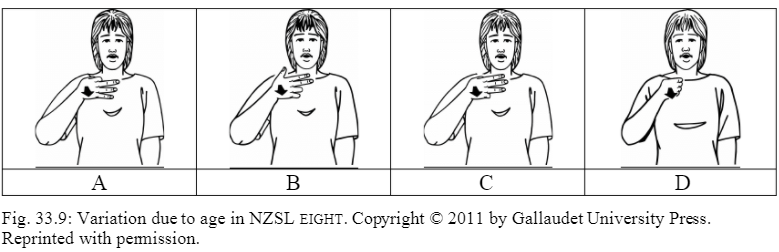 zpracovaly: E. Témová, A. Hornychová4. 3 Pohlaví a sexuální orientacezatím neexistují žádné empirické studie dokazující přítomnost lexikálních variací v žádném z jazyků BANZSL (BSL, Auslan, NZSL) v závislosti na pohlavíISL (Irský ZJ)přes jedno století komunita neslyšících vydávala slovníky zahrnující odlišné tradice užívání ZJ ve školách pro neslyšící dívky a neslyšící chlapcena základě výzkumu bylo zjištěno, že ze 153 podnětů se v rámci pohlaví odlišovalo 106, ale 63% z nich se nějakým způsobem podobaly (např. znak ZELENÝ → odlišné místo artikulace, tvar ruky a pohyb X znaky JABLKO a DCERA → stejné umístění rukou)v současné podobě ISL se počet genderově rozdílných znaků zmenšuje, ale tento aspekt je v jazyce přítomný stále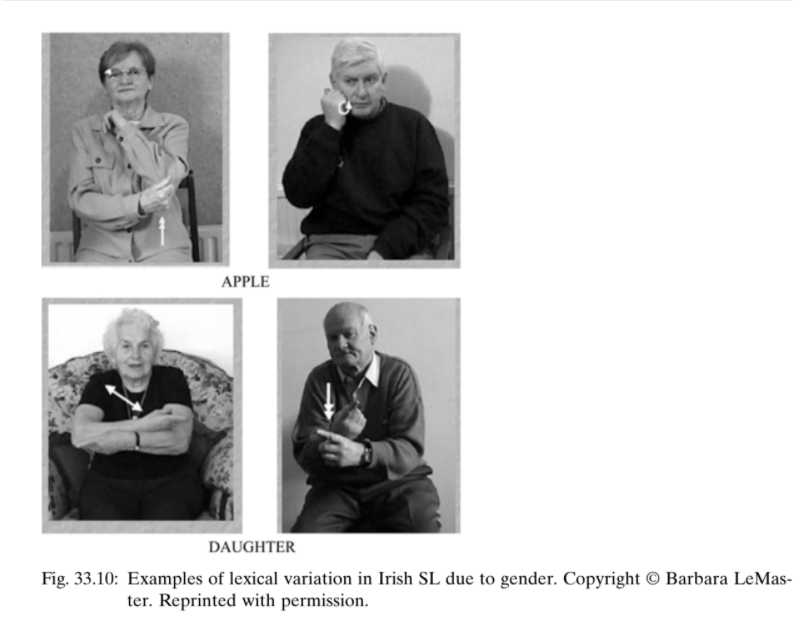 ASLgenderové rozdíly v používání prstové abecedy muži mají větší sklon k užívání necitačních forem (např. prstovou abecedu produkují mimo obvyklé místo artikulace blízko ramene a/nebo vynechávají některá písmena)genderové rozdíly se odráží také v jiných aspektech jazykamuži mají často sníženou hranici znakovacího prostoru, ukončují produkci znaku níže než ženyBSLženy používají odlišné styly konverzační (neformální?) interakce, mají větší sklony udržovat několik témat konverzace najednou muži se většinou věnují jednomu tématu a používají méně strategií, během kterých je komunikant ujišťován, že je vnímán (tzv. back-channeling strategies, jedná se např. o slova jo, aha, super apod.)srovnání znalostí znakujících heterosexuálů a homosexuálů v souvislosti s homosexuální identitourůzná vnímání různých variant znaků LESBIAN a GAY, které užívají homosexuálové x heterosexuálovéodlišnost znakování těchto znaků u heterosexuálůprstem naznačena mřížka >  #GAY <  pro neslyšící homosexuály přijatelnější, toto užití se šíří po USAzpracovaly: E. Hartmanová, N. Povolná 4. 4 Etnický původ a náboženstvíRůzné výzkumy poukázaly na to, že existují odlišné afroamerické varianty znaků v ASL. Stejně tak jako rodové odlišnosti v irském znakovém jazyce odhalily, že vývoj těchto lexikálních variant odkazuje na historickou souvislost se vzděláním od americkým neslyšících. V některých jižních státech v období segregace v 19. a 20. století byly zřízeny konkrétní speciální školy pro afroamerické neslyšící děti. Cronebergova studie o lexikálních variantách identifikovala značné lexikální rozdíly mezi znaky, které znakovali černoši a které běloši, přitom všichni žili ve stejném městě v Severní Karolíně. Studie od Arambura (1989) poukázala na to, že afroameričtí neslyšící, kteří komunikují ASL, měli specifické lexikální varianty znaků, jako např. FLIRT, ŠKOLA (uvedeno na obrázcích níže) a znak ŠÉF. Další výzkumy potvrzující důkazy o lexikálních variantách jsou uvedeny ve studii o sociolingvistických variantách, kterou provedla Ceil Lucas a její kolegové: k dispozici měla 34 podnětů a pouze 6 z nich nemělo jedinečné afroamerické varianty.Novější práce zkoumající varianty znaků ASL neslyšících černochů naznačují, že při použití specifických lexikálních variant můžeme identifikovat další rozdíly u znaků ASL. Výzkumy též poukazují na to, že v porovnání s variantami znaků neslyšících bělochů mají černoši lepší dvouruční varianty znaků, používají méně zjednodušených variant znaků, patří sem například i sloveso VĚDĚT a u některých znaků používají mnohem více opakovaný pohyb.V dalších studiích o 24 figurantech (12 černochů, 12 bělochů) bylo zjištěno, že černoši mají mnohem větší znakovací prostor než běloši.Pro novozélandský znakový jazyk (NZSL) vzniklo mnoho studií, které se věnují právě etnickému původu a jaké zde existují varianty znaků. NZSL je v úzkém kontaktu jak s dominantní angličtinou, tak také s jazykem místních obyvatel, tedy s jazykem Maori. Neexistuje žádný důkaz o tom, že domorodí obyvatelé, kteří komunikují NZSL, se liší od nemaorských neslyšících obyvatel. Lze však očekávat, že znaková zásoba NZSL bude obsahovat určité prvky z mluveného jazyka Maori, avšak s rozdílem v modalitě a statusu obou jazyků ve společnosti. Kontakt mezi slyšící společností Maori a neslyšící komunitou Maori v průběhu posledních desetiletí vedl k tomu, že znaky z maorštiny se postupně dostávají jakožto “výpůjčky” do NZSL a používají se jak pro referenční účely, tak také pro postavení etnické identity maorských neslyšících. Tyto výpůjčky, místy označované jako maorské znaky, např. WHANAU (širší okruh rodiny), MARAE (místo setkání) a HAKA (maorský taneční rituál), jsou konstruovány několika procesy: sémantickým rozšířením již existujících znaků NZSL a to formou “plácání maorských ekvivalentů”, např. WHANAU, což je rozšířený znak do BANZSL (BSL+Auslan+NZSL) znamenající v překladu rodina. Je to tedy výpůjčka od maorských variant slov a též můžeme hovořit o neologismech (to samé platí pro slova MARAE a HAKA).    Co je ještě důležité uvést, tak na Novém Zélandu byly pobočky škol pro katolické neslyšící děti a tyto školy měly svá sídla v Británii a Austrálii. Na všech těchto školách se vyučoval irský znakový jazyk až do 50. let 20. stol. Důsledkem toho starší generace neslyšících v některých oblastech UK a Austrálie používá ještě některé znaky z irského znakového jazyka a irskou prstovou abecedu, obzvlášť ve společnosti těch, se kterými mohou sdílet stejné zkušenosti, jelikož vyrůstali ve stejné době a většinou také navštěvovali stejné instituce. Některé znaky z irského znakového jazyka se dostaly do regionálních variant BSL (např. PŘIPRAVENÝ, ZELENÝ) a také do Auslanu (např. DOMOV, SESTŘENICE/BRATRANEC).Obecně neexistují žádné zdokumentované rozdíly ve znakových jazycích používaných rozličnými etnickými skupinami napříč Austrálií a UK a to z toho důvodu, že vzdělávání neslyšících dětí v těchto zemích nikdy nebylo odděleno v rámci etnického původu. Mnoho neslyšících v UK je součástí menšinové společnosti a zároveň také mají určitý etnický původ a právě to utváří sociální skupiny, ve kterých je jak jejich hluchota, tak také jejich vlastní etnická identita (např. sociální skupina tvořená neslyšícími, kteří mají asijské kořeny a žijí v Londýně). Na základě toho můžeme očekávat rozvoj nových sociolingvistických variant znaků, které budou reflektovat právě výše zmíněné identity, ale v současné době to není předmětem žádného výzkumu. Nicméně jedinou výjimku tvoří britská židovská komunita neslyšících. Většina lidí z této komunity byla vzdělávána v samostatné škole pro židovské neslyšící děti. Tato škola byla v Londýně a fungovala od roku 1866 do roku 1965. Kniha se znaky z BSL obsahující prvky z judaismu byla vydána roku 2003.
zpracovaly: A. Homolková, T. Valešová 5. Varianty gramatickéMálo výzkumů, není jisté, čím jsou odlišnosti způsobeny – věk, gender, sociální vrstva, území? -> ALE byly vypozorovány rozdíly mezi rodilými a nerodilými mluvčímiUživatelé ZJ se liší ve výběru a kombinování morfologických, syntaktických struktur při promluvěShembri (2001) – auslan – použití tvarů ruky pro pohyb osob a dopravních prostředků -> Ne všichni použili stejněShembri a kol. (2002), Johnston (2001) – auslan – zkoumali používání dvojic znaků podstatné jméno – sloveso -> ne všichni mluvčí používali rozdíly v pohybu atd. pro rozlišení slovních druhů Johnston a Shembri (2007) popsali dvě hlavní strategie mluvčích auslanu, které umožňují použít věty se shodovým slovesem:1) SVO – pořádek větných členů, který reprezentuje vztah aktivního účastníka děje a pasivního=příjemce 2) použití jiného větného pořadí pomocí prostorového přizpůsobení slovesaCo ovlivňuje typ výběru zatím nebylo předmětem výzkumuVšechny znakové jazyky mohou vyjadřovat předmět mnoha způsoby:Např.: vypouštění předmětuA) v předchozí větě byl referent (osoba), který již předmět identifikovalB) předmět se nevztahuje k první osobě (the subject having a non-first person referent) ?C) použití střídání rolíD) ovlivnění strukturou angličtinyPro-drop languages – jazyky, ve kterých mohou být určité třídy zájmen vynechányRůzné vyjadřování předmětů může být také ovlivněno věkem a pohlavím, může záležet na tom, zda člověk považuje většinový jazyk za prestižní a nechá se jím ovlivňovat6. Varianty stylistické a varianty, které se odlišují podle komunikačního účelu, sociálního kontextu a sociálního statusu uživatele (register variantion)Collins a Petronio (1998) - použití ASL u hluchoslepých jedinců (podobná studie pro Švédský Znakový jazyk – Mesch 2000)ASL – zjišťovací/uzavřené otázky (ano/ne) nebyly předány pomocí nemanuálních prostředků, ale skrz manuální kanál = přidání pohybu (směřující ven) do znaku, nebo znaku OTAZNÍKJune Zimmer (1989) - studie ASL reprezentující stylistické varianty ve znakovém jazyce – na základě této jedné studie nešel udělat žádný pevný závěr – nastínění problémů v této oblasti, které je třeba dále zkoumatJejí data pocházely ze tří videonahrávek jednoho rodilého uživatele ASL, který byl v různých situací:A) přednáška o lingvistice B) výstup před malým publikemC) vedení televizního rozhovoruVšechny tři situace: formální, plánované, veřejnéstupně formality odlišné:Přednáška byla odlišná od dalších dvou situací na všech úrovních strukturální organizace, také se od sebe navzájem lišily její části (vnitřně textové varianty – intra-textual register variation).Mezi texty bylo množství fonologických odlišností Přednáška: větší znakovací prostor (může ale odkazovat pouze na “hlasité” znakování)provedení znaku mělo delší trváníStřídání rolí – pohyby celého trupu, nebo kroky ze strany na stranu (x další dvě situace – pouze pohyby hlavy)častější používání nedominantní ruky jako dominantní – ve spojení se zájmenyméně přizpůsobení tvarů ruky pro zájmenaméně příkladů, kdy se nedominantní ruka dvouručního znaku objevila před začátkem daného znaku, nebo zůstala po dokončení jeho artikulaceZimmer také identifikovala určité hovorové znaky ASL – v částech přímé řeči při přednášce (jinde ne), také častější použití spojek a reduplikacePřehnaná reduplikace (použito při přednášce) označuje velice obtížnou událost, akci s dlouhým trváním – stejný význam předáván v neformální promluvách pomocí nemanuálních prostředků Několik více odlišných syntaktických funkcí a funkcí v promluvě:pseudo-cleft structure (Honza snědl dort. X Byl to Honza, kdo snědl dort.) ??? více používáno při přednášcetopikalizace méně při přednášce, více v neformálních situacíchdiskurzní markery (slova požívaná pro řízení toku promluvy – potom, teď, víš atd.) častěji v přednášce – například: znak TEĎ – vztahováno k rozdělení přednášky na menší úsekynedominantní ruka ukazuje na dominantní ruku, která speluje slovo při přednášceNejvíce vnitřně textových variant se objevilo při přednášce – tři typy register variant: to hlavní z přednášky bylo ve formálním stylu, ale zároveň byla celá přednáška prokládána prvky v méně formálním stylu, některé specifické příklady měly metaforický a poetický styl spojovaný se znakovaným divadlem a poezií7. ZávěrVýzkumy zaměřené na sociolingvistické varianty v neslyšící komunitě, zejména v ASL, BSL, auslanu, NZSLVýzkumy ukázaly, že stejně jako v mluvených jazycích varianty nejsou náhodné, jsou ovlivněné řadou faktorůVýzkumy byly provedeny pro širokou oblast různých regionů států, ale nikdy ne do takové hloubky jako je to běžné pro mluvené jazyky – kvantitativním výzkumům by měly následovat kvalitativní a etnografickéTaké je důležitý vliv těch neslyšících, kteří se naučili znakovat později, učili se konkrétní ZJ jako druhý jazyk a slyšících, kteří se naučili ZJ jako další jazyk